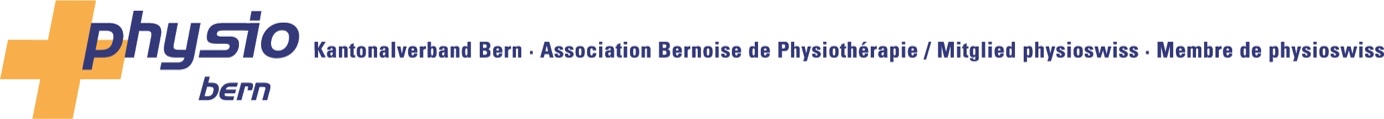 Vermittlung Physiotherpeut*innen Kanton BernVorstand physiobernName, AdresseE-MailTelefonnummerIn welchem Bereich möchte ich eingesetzt werdenAlle besuchten WeiterbildungenBerufserfahrung (Fachbereiche, Anzahl der Jahre und Jahre seit dem letzten Einsatz)Aktuelles Arbeitsgebiet (Ort und Patientengruppe)Verfügbarkeit/mögliche Arbeitstage